Mini cannelés tout citron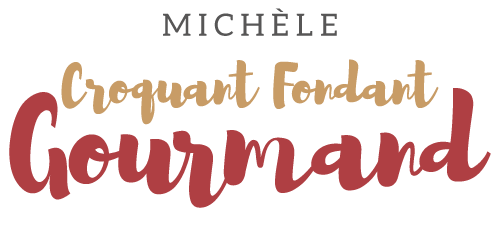  Pour 26 Mini cannelés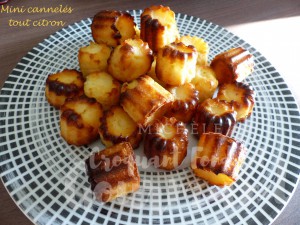 - 1 citron non traité
- 250 ml de lait (½ écrémé pour moi)
- 30 g de beurre
- 100 g de sucre en poudre
- 50 g de farine
- 1 œuf + 1 jaune

Empreintes à mini muffins
Préchauffage du four à 180°C 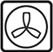 La veille :
Râper finement le zeste du citron et recueillir 30 g de jus.
Mettre le lait à chauffer dans une casserole avec le zeste de citron.
Dès l'ébullition, retirer du feu, ajouter le beurre, couvrir et laisser refroidir.
Verser le lait froid dans le bol du blender.
Ajouter le jus de citron, le sucre, la farine l'œuf et le jaune.
Mixer pour obtenir une pâte lisse.
Verser la pâte dans un saladier, filmer et déposer au réfrigérateur pendant 24 heures.Le lendemain : 
Sortir le saladier et remuer la pâte.
Remplir les empreintes aux ¾.
Enfourner pour 1 heure.
Laisser refroidir avant de démouler délicatement ou comme moi, les laisser durcir un peu au congélateur.